Тема: «Солнышко лучистое»ООД по пластилинографии в старшей группеЦель: Учить детей передавать образ солнышка пластическим способом, используя прием разглаживания пластилина по контуру.Задачи:Образовательные: Закреплять умение раскатывать пластилин прямыми движениями, создавая лучики. Учить детей передавать образ пластическим способом, используя прием разглаживания пластилина по контуру.Развивающие: Развивать и укреплять мелкую моторику рук. Развивать у детей эстетическое восприятие.Воспитательные: Создать у детей эмоциональное отношение к поэтическому образу.Ход занятия:Воспитатель: Ребята, сегодня к нам пришел гость, а кто, вы скажите сами, прослушав загадку:Утром рано я проснусь,Посмотрю — и засмеюсь,Ведь в моё оконцеЯрко светит. (Солнце)Дети: солнце!Воспитатель: Правильно сегодня к нам в гости пришло солнышко. Оно пришло к нам не просто так, а с просьбой слепить для него друзей, так как ему очень скучно одному и не с кем поиграть. Поможем солнышку?Давайте рассмотрим его. Какой формы солнышко? Из каких частей оно состоит? (Круг, палочки-лучики).Воспитатель: Назовите мне какого цвета Солнышко? А, почему Солнышко желтое? (ответы детей)Воспитатель: Правильно желтый цвет теплый и поэтому всех согревает.Я предлагаю вам отправиться искать солнышко.Физкультминутка: «Найди солнышко»К ночи солнышко зайдет          Дети сидят и медленно поднимаютсяНиже, ниже, ниже.Утром солнышко встаетВыше, выше, выше.Хорошо, хорошо                      Вокруг себя кружиться, улыбаются друг другуСолнышко смеется.А под солнышком всем          По кругу вприпрыжку, подпрыгивать.Весело поется.Воспитатель: Сейчас мы с вами рассмотрим контур Солнышка. У вас на столах разложены синие (голубые) листочки, что на них нарисовано?Это и есть наш контур Солнышка. Проведите, пожалуйста, пальчиком по контуру, так чтобы вы запомнили форму Солнышка.Молодцы ребята! Мы сейчас с вами разогреем свои пальчики и приступим к работе.Пальчиковая гимнастика «Утро»Утро ясное придет             локти стоят на столе, пальцы сжаты в кулакСолнце красное взойдет    разжать и растопырить пальцыБудут пальчики вставать   пальцы сжимаются и разжимаютсяБудут пальчики играть       разжать пальцы и пошевелить ими.Воспитатель: Ну что, скорее поспешим лепить друзей для нашего солнышка. Воспитатель предлагает детям пройти за столы и слепить его.Я сейчас вам покажу, как мы будем работать с пластилином, возьмите небольшой кусочек пластилина и равномерно разглаживайте его от контура к центру, так чтобы наше Солнышко не потеряло форму круга нельзя выходить пальчиком за линию контура.Воспитатель предлагает детям самостоятельно приступить к работе.При необходимости воспитатель оказывает помощь.В ходе самостоятельной деятельности поощряет детей, помогает неуверенным детям.Воспитатель: Молодцы ребята! Все справились с заданием!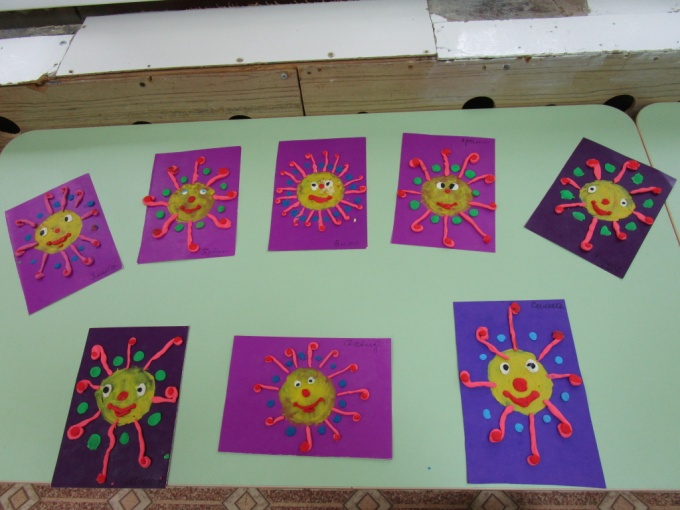 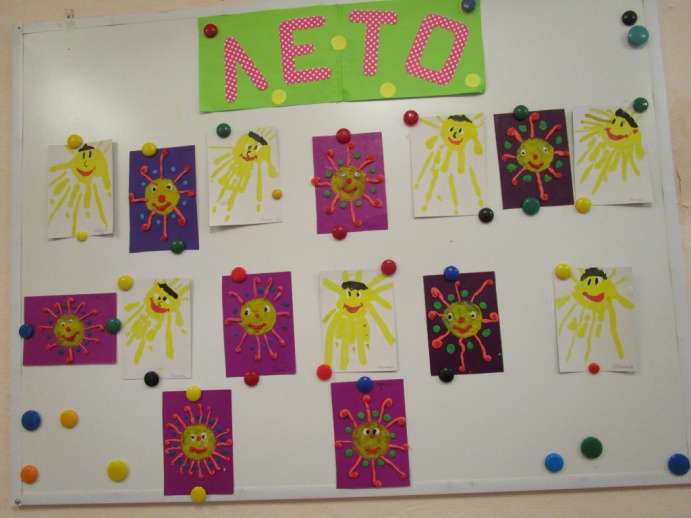 Провела занятие Берснева Г.В., август 2019.